Класс   5БПредмет музыка, изобразительное искусствоПредмет математикаПредмет литератураПредмет русский языкПредмет  всеобщая история  Предмет обществознание  Предмет  география Предмет английский язык Предмет: БиологияПредмет:  ТехнологияПредмет:  Технология (девочки)Предмет: Физическая культураКласс предметТема ЭОР(ссылка)Текущий контрольТекущий контрольКонсультацияКонсультацияКласс предметТема ЭОР(ссылка)формасрокиформасроки  5Бмузыка Годовая контрольная работа.-Контрольная работа - выполнить  письменно в тетради (тест прикреплён в АИС СГ)сфотографировать и прислать учителю в АИС СГ или в  WhatsApp (89086332264)15.05- выполнить тест письменно в тетради (тест размещён в "подробностях для ученика")сфотографировать и прислать учителю в АИС СГ или в  WhatsApp (89086332264)15.05Изобразительное искусствоГодовая контрольная работа.-Контрольная работа- выполнить  письменно в тетради (тест прикреплён в АИС СГ)сфотографировать и прислать учителю в АИС СГ или в  WhatsApp (89086332264)11.05- выполнить тест письменно в тетради (тест размещён в "подробностях для ученика")сфотографировать и прислать учителю в АИС СГ или в  WhatsApp(89086332264)11.05ТемаЭОР(ссылка)Текущий контрольТекущий контрольКонсультацияКонсультацияТемаЭОР(ссылка)формасрокиформасрокиКруговые диаграммыhttps://youtu.be/rlvxUHOI-SM1) Посмотреть видеоурокhttps://youtu.be/rlvxUHOI-SM(8мин 48сек), в тетради записать решения задач и построения2) № 170611.05.Вопрос учителю11.05.Обобщение по теме№ 1682- 1684, 170312.05.12.05.Проверочная работа по теме «Инструменты для вычислений и измерений»Проверочная работа. Записать ответы в тетрадь. Выслать фото13.05.13.05.Повторение пройденного по теме1) 1665-11692) Запишите градусные меры углов14.05.14.05.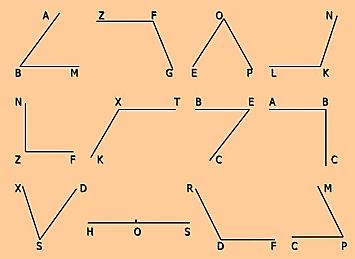 Арифметические действия с натуральными числами УЧИ.РУ https://uchi.ru/На УЧИ.РУ задание «Арифметические действия с натуральными числами» - на отметку. Будет открыто с 11 мая.15.05.15.05ТемаЭОРТекущий контрольТекущий контрольКонсультацииКонсультацииАнализ к/р. Д. Дефо. «Жизнь и удивительные приключения Робинзона Крузо». https://www.youtube.com/watch?v=BhidlAfZ5DA1.Просмотреть видеоурокhttps://www.youtube.com/watch?v=BhidlAfZ5DA2.Прочитать биографию писателя стр 199-2003.стр 200-212 читать11.05.20GoogleClass11.05.20Смелость, мужество, находчивость главного героя. Гимн неисчерпаемым возможностям человека Ознакомиться с  заданиями, прикрепленными материалами  на  Googleclass–платформаОформить ответ на данной платформе и послать учителю. Учитель  прокомментирует ваши ответы и оценит работу1.Письменно ответить на вопросы 4,5 стр 213Выполненную  работу отправить на  GoogleClass13.05.20GoogleClass13.05.20X. К. Андерсен: страницы биографии. «Снежная королева» https://www.youtube.com/watch?v=JBWDFaObWig1.Посмотреть видеоурокhttps://www.youtube.com/watch?v=JBWDFaObWig 2.Познакомиться с творчеством писателя стр 215-216.3. стр 216-248 читать14.05.20GoogleClass14.05.20ТемаЭОРТекущий контрольТекущий контрольКонсультацииКонсультацииПовторение по теме «Глагол» Ознакомиться с  заданиями, прикрепленными материалами  на  Googleclass–платформаОформить ответ на данной платформе и послать учителю. Учитель  прокомментирует ваши ответы и оценит работу1.На стр 135 устно ответить на контрольные вопросы и задания.2. Выполнить упр. 700Отчет о работе представить в GoogleClass11.05.20GoogleClass11.05.20Урок-зачёт по теме «Глагол» Ознакомиться с  заданиями, прикрепленными материалами  на  Googleclass–платформаОформить ответ на данной платформе и послать учителю. Учитель  прокомментирует ваши ответы и оценит работу1.Выполнить упр. 703Отчет о работе представить в GoogleClass12.05.20GoogleClass12.05.20Годовая контрольная работа Ознакомиться с  заданиями, прикрепленными материалами  на  Googleclass–платформаОформить ответ на данной платформе и послать учителю. Учитель  прокомментирует ваши ответы и оценит работуКонтрольная работа ( файл смотри в GoogleClass)Отчет о работе представить в GoogleClass13.05.20GoogleClass13.05.20Анализ контрольной работыОзнакомиться с  заданиями, прикрепленными материалами  на  Googleclass–платформаОформить ответ на данной платформе и послать учителю. Учитель  прокомментирует ваши ответы и оценит работу1.Выполнить упр. 702Отчет о работе представить в GoogleClass14.05.20GoogleClass14.05.20Разделы науки о языке. Ознакомиться с  заданиями, прикрепленными материалами  на  Googleclass–платформаОформить ответ на данной платформе и послать учителю. Учитель  прокомментирует ваши ответы и оценит работу1.Выполнить упр 705Отчет о работе представить в GoogleClass15.05.20GoogleClass15.05.20Тема ЭОРТекущий контрольТекущий контрольКонсультацияКонсультацияТема ЭОРформасрокиформасрокиВечный город и его жители.Составление рассказа по пар58. Вопрос стр.285  Выслать на почтуДо 15.05.вопрос учителю по почтеДо 15.05.Римская империя при КонстантинеПараграф 59 пересказТема ЭОРТекущий контрольТекущий контрольКонсультацияКонсультацияТема ЭОРформасрокиформасрокиРоссия – многонациональное государствоПо параграфу  14 .Рисунок на тему « С чего начинается Родина» Выслать на почтуДо 20.05.вопрос учителю по почтеДо 20.05.Тема ЭОРТекущий контрольТекущий контрольКонсультацияКонсультацияТема ЭОРформасрокиформасрокиПрактикум. Проектируем туристический маршрут.Контурная карта – туристический маршрут. Выслать учителю по почтеДо 20.05.Вопрос учителю по почтеДо 20.05.ТемаЭОР(ссылка)Текущий контрольТекущий контрольКонсультацияКонсультацияТемаЭОР(ссылка)формасрокиформасрокиЧтение текста –День в ДиснейлендеОзнакомиться с  заданиями, прикрепленными материалами  на  Googleclass–платформаОформить ответ на данной платформе и послать учителю. Учитель  прокомментирует ваши ответы и оценит работуИндивидуальная карточка Учебник стр 132 упр 1 –составить предложения, используя слова из рамочки. Перевести.до 15 маявопрос учителю на платформедо 15 маяТы когда-нибудь бывал в парке развлеченийОзнакомиться с  заданиями, прикрепленными материалами  на  Googleclass–платформаОформить ответ на данной платформе и послать учителю. Учитель  прокомментирует ваши ответы и оценит работуСтр 133. Упр 3 – Какие уличные мероприятия (события) происходят в вашем городе? Составьте предложения, используя словосочетания из рамочек.There are…до 15 маявопрос учителю на платформедо 15 маяТебе нравиться путешествовать?Ознакомиться с  заданиями, прикрепленными материалами  на  Googleclass–платформаОформить ответ на данной платформе и послать учителю. Учитель  прокомментирует ваши ответы и оценит работудо 15 маявопрос учителю на платформедо 15 маяТема ЭОР(ссылка)Текущий контрольТекущий контрольКонсультацияКонсультацияТема ЭОР(ссылка)формасрокиформасрокиПодцарство Многоклеточные. Холоднокровные позвоночные  животные. Теплокровные позвоночные животные.Параграф 21 читать. После прочтения параграфа ответить  на вопросы письменно. Стр.83, вопросы №2 (белые цифры), вопрос №1 (черные цифры) Выполненную работу фотографируете. (работа должна быть подписана (Ф.И. учащегося, класс, литер класса)), а затем высылаете в  контакт, или ватсап.(срок сдачи работы 12.05.2020)12.05.2020Сообщение через вк, ватсап11.05.2020ТемаЭОР (ссылка)Задание по урокуТекущий контрольТекущий контрольТемаЭОР (ссылка)Задание по урокуформасрокиПроект“Подарок своими руками"1. Проект “Подарок своими руками"2. Выбрать изделие для своего творческого проекта, инструменты и материалы, для его изготовления3.  Зарисовать возможные варианты изделий 4. Результат (рисунки в тетради) выслать на электронную почту Рисунки в тетрадиДо 17.00 следующего дняДата, темаЭОР (ссылка)Задания по урокуТекущий контрольТекущий контрольДата, темаЭОР (ссылка)Задания по урокуформасрокБлюда из яиц. Приготовление блюд из яицhttps://www.youtube.com/watch?v=stGIhaBHwWI1. Прочитать параграф № 12 “Технология приготовления блюд из яиц”Рекомендую посмотреть видео-урок по ссылке https://www.youtube.com/watch?v=stGIhaBHwWI2. Записать 2 способа определения свежести яиц (стр.67)  и таблицу “Способы варки куриных яиц”(стр. 69)3. Выполнить практическую работу № 7 “Приготовление блюда из яиц”4. Фото готового блюда и записи в тетради выслать на электронную почту natalya.parkhomenko.70@mail.ruфото блюда и записи в тетрадидо 17.00  следующего дняТема ЭОР(ссылка)Текущий контрольТекущий контрольКонсультацияКонсультацияТема ЭОР(ссылка)формасрокиформасрокиПередача мяча сверху двумя руками.  https://yandex.ru/video/search?from=tabbar&text=%D0%9F%D0%B5%D1%80%D0%B5%D0%B4%D0%B0%D1%87%D0%B0%20%D0%BC%D1%8F%D1%87%D0%B0%20%D1%81%D0%B2%D0%B5%D1%80%D1%85%D1%83%20%D0%B4%D0%B2%D1%83%D0%BC%D1%8F%20%D1%80%D1%83%D0%BA%D0%B0%D0%BC%D0%B8.Ознакомление с данным материалом (переход по ссылке).15.05.2020г.VK, вайбер, ветсап, майл почта.В течение неделиВерхняя передача мяча над собойhttps://yandex.ru/video/preview/?filmId=5902252501176387841&from=tabbar&reqid=1589826129623041-799875013586932495204977-man1-9282&suggest_reqid=667092924157650559661629995574923&text=%D0%92%D0%B5%D1%80%D1%85%D0%BD%D1%8F%D1%8F+%D0%BF%D0%B5%D1%80%D0%B5%D0%B4%D0%B0%D1%87%D0%B0+%D0%BC%D1%8F%D1%87%D0%B0+%D0%BD%D0%B0%D0%B4+%D1%81%D0%BE%D0%B1%D0%BE%D0%B9Ознакомление с данным материалом (переход по ссылке). 15.05.2020г.VK, вайбер, ветсап, майл почта.В течение неделиПрием и передача мяча снизу двумя руками.https://yandex.ru/video/preview/?filmId=15103646262696254848&text=%D0%9F%D1%80%D0%B8%D0%B5%D0%BC%20%D0%B8%20%D0%BF%D0%B5%D1%80%D0%B5%D0%B4%D0%B0%D1%87%D0%B0%20%D0%BC%D1%8F%D1%87%D0%B0%20%D1%81%D0%BD%D0%B8%D0%B7%D1%83%20%D0%B4%D0%B2%D1%83%D0%BC%D1%8F%20%D1%80%D1%83%D0%BA%D0%B0%D0%BC%D0%B8.&path=wizard&parent-reqid=1589826221406776-1585513685356587204500248-production-app-host-vla-web-yp-115&redircnt=1589826228.1Ознакомление с данным материалом (переход по ссылке).  15.05.2020г.VK, вайбер, ветсап, майл почта.В течение недели